ANEXO 3. FORMATO SAASOLICITUD DE REGISTRO DE ASPIRANTES A CANDIDATURA INDEPENDIENTE PARA AYUNTAMIENTOS	           _______________, Michoacán; a ____de__________ del_____.Consejo General del Instituto Electoral de Michoacán PresenteLos y las que suscriben CC.________________________________________________________________________________________________ , en términos de lo dispuesto en los artículos 303, 304 y 305 del Código Electoral del Estado de Michoacán, así como 11, 27, 28 y 29 del Reglamento de Candidaturas Independientes del Instituto Electoral de Michoacán y 14 de la Ley Orgánica Municipal del Estado de Michoacán, venimos a solicitar ante este Consejo, el registro como Aspirantes a Candidaturas Independientes para Elección de integrantes del Ayuntamiento, en el Municipio de ______________________, para el Proceso Electoral ___________________________ 20___-20___.Datos Generales de los y las Aspirantes a integrar la planillaDatos Generales de la persona Representante LegalD. Datos Generales de la persona Responsable AdministrativaE. Datos para oír y recibir notificacionesRespaldo CiudadanoEn términos de los artículos 28, fracción XII, 38 y 39 del Reglamento de Candidaturas Independientes del Instituto Electoral de Michoacán, señalo para el uso de la Aplicación Móvil APP implementada por el Instituto Nacional Electoral para la captación del Respaldo Ciudadano, el siguiente correo electrónico : _______________________________________,el cual está vinculado a: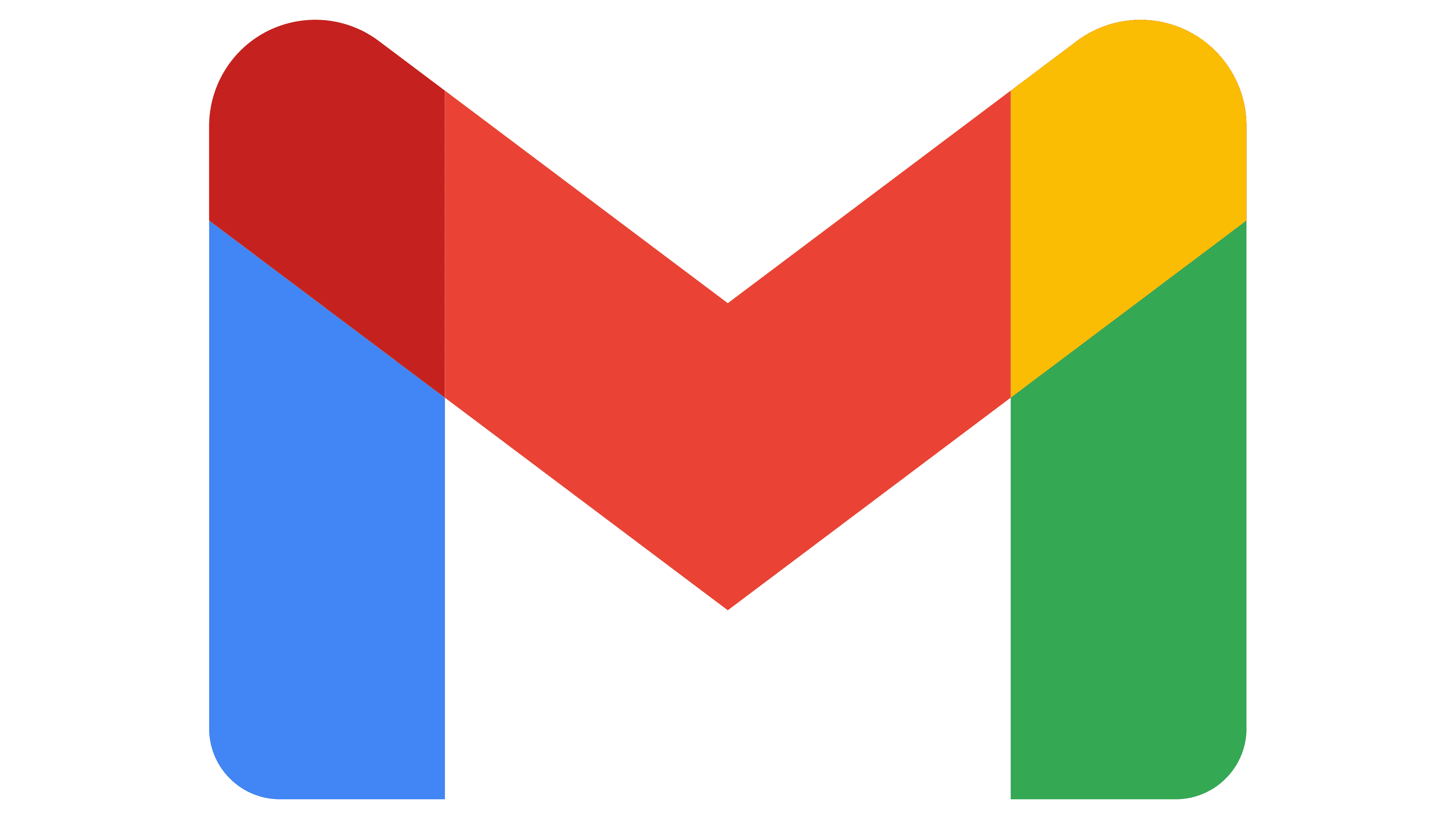 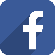 (  )          (  )Lo anterior para los efectos legales conducentes.Aspirante a Candidatura Independiente para el cargo de Presidente (a) MunicipalAspirante a Candidatura Independiente para el cargo de Presidente (a) MunicipalNombreGéneroLugar y Fecha de nacimientoDomicilioMunicipioTiempo de residenciaCorreo ElectrónicoTeléfono y/o CelularAspirante a Candidatura Independiente para el cargo de Síndico(a) Propietario(a)Aspirante a Candidatura Independiente para el cargo de Síndico(a) Propietario(a)NombreGéneroLugar y fecha de nacimientoDomicilioMunicipioTiempo de residenciaCorreo Electrónico Teléfono y/o CelularAspirante a Candidatura Independiente para el cargo de Síndico(a) SuplenteAspirante a Candidatura Independiente para el cargo de Síndico(a) SuplenteNombreGéneroLugar y fecha de nacimientoDomicilioMunicipioTiempo de residenciaCorreo Electrónico Teléfono y/o CelularPrimera Fórmula Regidoría PropietariaPrimera Fórmula Regidoría PropietariaNombreGéneroLugar y Fecha de nacimientoDomicilio particular MunicipioTiempo de residenciaCorreo Electrónico Teléfono y/o CelularPrimera Fórmula Regidoría SuplentePrimera Fórmula Regidoría SuplenteNombreGéneroLugar y Fecha de nacimientoDomicilio particularMunicipioTiempo de residenciaCorreo Electrónico Teléfono y/o CelularSegunda Fórmula Regidoría PropietariaSegunda Fórmula Regidoría PropietariaNombreGéneroLugar y Fecha de nacimientoDomicilio particularMunicipioTiempo de residenciaCorreo Electrónico Teléfono y/o CelularSegunda Fórmula Regidoría SuplenteSegunda Fórmula Regidoría SuplenteNombreGéneroClave de electorDomicilio particularMunicipioTiempo de residenciaCorreo ElectrónicoTeléfono y/o CelularTercera Fórmula Regidoría PropietariaTercera Fórmula Regidoría PropietariaNombreGéneroLugar y Fecha de nacimientoDomicilio particularMunicipioTiempo de residenciaCorreo ElectrónicoTeléfono y/o CelularTercera Fórmula Regidoría SuplenteTercera Fórmula Regidoría SuplenteNombreGéneroLugar y Fecha de nacimientoDomicilio particularMunicipioTiempo de residenciaCorreo ElectrónicoTeléfono y/o CelularCuarta Fórmula Regidoría PropietariaCuarta Fórmula Regidoría PropietariaNombreGéneroLugar y Fecha de nacimientoDomicilio particularMunicipioTiempo de residenciaCorreo ElectrónicoTeléfono y/o CelularCuarta Fórmula Regidoría SuplenteCuarta Fórmula Regidoría SuplenteNombreGéneroLugar y Fecha de nacimientoDomicilio particularMunicipioTiempo de residenciaCorreo ElectrónicoTeléfono y/o CelularQuinta Fórmula Regidoría PropietariaQuinta Fórmula Regidoría PropietariaNombreGéneroLugar y Fecha de nacimientoDomicilio particularMunicipioTiempo de residenciaCorreo Electrónico Teléfono y/o CelularQuinta Fórmula Regidoría SuplenteQuinta Fórmula Regidoría SuplenteNombreGéneroLugar y Fecha de nacimientoDomicilio particularMunicipioTiempo de residenciaCorreo Electrónico Teléfono y/o CelularSexta Fórmula Regidoría PropietariaSexta Fórmula Regidoría PropietariaNombreGéneroLugar y Fecha de nacimientoDomicilio particularMunicipioTiempo de residenciaCorreo Electrónico Teléfono y/o CelularSexta Fórmula Regidoría SuplenteSexta Fórmula Regidoría SuplenteNombreGéneroLugar y Fecha de nacimientoDomicilio particularMunicipioTiempo de residenciaCorreo Electrónico Teléfono y/o CelularSéptima Fórmula Regidoría PropietariaSéptima Fórmula Regidoría PropietariaNombreGéneroLugar y Fecha de nacimientoDomicilio particularMunicipioTiempo de residenciaCorreo Electrónico Teléfono y/o CelularSéptima Fórmula Regidoría SuplenteSéptima Fórmula Regidoría SuplenteNombreGéneroLugar y Fecha de nacimientoDomicilio particularMunicipioTiempo de residenciaCorreo Electrónico Teléfono y/o CelularNombreDomicilio particularCorreo Electrónico oficial Teléfono y/o CelularNombreDomicilio particularCorreo Electrónico Teléfono y/o CelularPersonas autorizadasDomicilio fiscalCorreo Electrónico Teléfono y/o CelularSíNoDocumentación que se adjunta a la presente solicitud:Acta constitutiva, en original o copia certificada, de la Asociación denominada __________________________________________ inscrita en el Registro Público de la Propiedad Raíz y de Comercio del Estado de Michoacán de Ocampo.La documentación original que acredite el alta de la Asociación ante el Servicio de Administración Tributaria.Contrato de Apertura de la Cuenta bancaria número _________________________, de la Institución Bancaria____________________________________________, la cual fungirá como cuenta concentradora de la Candidatura Independiente.El programa de trabajo que promoverán en caso de ser registrado (a).Emblema impreso, así como color o colores que distinguen a la Candidatura Independiente, que se utilizarán en la propaganda para obtener el Respaldo Ciudadano, de conformidad con las especificaciones técnicas que se señalen en la Convocatoria.Emblema en medio digital, así como color o colores que distinguen a la Candidatura Independiente, que se utilizarán en la propaganda para obtener el Respaldo Ciudadano, de conformidad con las especificaciones técnicas que se señalen en la Convocatoria.Formato de Autorización, en el que manifieste su conformidad para que todos los ingresos y egresos de la cuenta bancaria aperturada sean fiscalizados, en cualquier momento, por el Instituto Nacional Electoral.Formato Aceptación de notificaciones vía correo electrónico.Por cada solicitante que aspira a ser candidato(a) independiente se anexará:Aspirante a Presidente(a) MunicipalPor cada solicitante que aspira a ser candidato(a) independiente se anexará:Aspirante a Presidente(a) MunicipalPor cada solicitante que aspira a ser candidato(a) independiente se anexará:Aspirante a Presidente(a) MunicipalCopia certificada del acta de nacimiento de la o el solicitante.Copia simple legible y vigente de la credencial para votar del o la solicitante.Certificación emitida por el Instituto Nacional Electoral de que el o la solicitante se encuentra inscrito(a) en la lista nominal de electores del Estado.Original de la constancia de residencia y vecindad del o la solicitante, expedida con una antigüedad no mayor a 30 días, donde se especifique el periodo de residencia (únicamente cuando el domicilio de la o el Aspirante no corresponda con el de la propia credencial o en el caso de que la credencial para votar no tenga asentado el domicilio).Manifestación escrita del o la solicitante, bajo protesta de decir verdad, que cumple con los requisitos constitucionales y legales para el cargo de elección popular de que se trate, conforme al formato “Protesta”.Formato “3 de 3”, donde bajo protesta de decir verdad, se establezca que no se encuentra bajo ninguno de los supuestos establecidos en el “3 de 3 contra la violencia de género”.Aspirante a Síndico(a) Propietario(a)Aspirante a Síndico(a) Propietario(a)Aspirante a Síndico(a) Propietario(a)Copia certificada del acta de nacimiento de la o el solicitante.Copia simple legible y vigente de la credencial para votar del o la solicitante.Certificación emitida por el Instituto Nacional Electoral de que el o la solicitante se encuentra inscrito(a) en la lista nominal de electores del Estado.Original de la constancia de residencia y vecindad del o la solicitante, expedida con una antigüedad no mayor a 30 días, donde se especifique el periodo de residencia (únicamente cuando el domicilio de la o el Aspirante no corresponda con el de la propia credencial o en el caso de que la credencial para votar no tenga asentado el domicilio).Manifestación escrita del o la solicitante, bajo protesta de decir verdad, que cumple con los requisitos constitucionales y legales para el cargo de elección popular de que se trate, conforme al formato “Protesta”.Formato “3 de 3”, donde bajo protesta de decir verdad, se establezca que no se encuentra bajo ninguno de los supuestos establecidos en el “3 de 3 contra la violencia de género”.Aspirante a Síndico(a) SuplenteAspirante a Síndico(a) SuplenteAspirante a Síndico(a) SuplenteCopia certificada del acta de nacimiento de la o el solicitante.Copia simple legible y vigente de la credencial para votar del o la solicitante.Certificación emitida por el Instituto Nacional Electoral de que el o la solicitante se encuentra inscrito(a) en la lista nominal de electores del Estado.Original de la constancia de residencia y vecindad del o la solicitante, expedida con una antigüedad no mayor a 30 días, donde se especifique el periodo de residencia (únicamente cuando el domicilio de la o el Aspirante no corresponda con el de la propia credencial o en el caso de que la credencial para votar no tenga asentado el domicilio).Manifestación escrita del o la solicitante, bajo protesta de decir verdad, que cumple con los requisitos constitucionales y legales para el cargo de elección popular de que se trate, conforme al formato “Protesta”.Formato “3 de 3”, donde bajo protesta de decir verdad, se establezca que no se encuentra bajo ninguno de los supuestos establecidos en el “3 de 3 contra la violencia de género”.Aspirante Primera Fórmula Regidoría PropietariaAspirante Primera Fórmula Regidoría PropietariaAspirante Primera Fórmula Regidoría PropietariaCopia certificada del acta de nacimiento de la o el solicitante.Copia simple legible y vigente de la credencial para votar del o la solicitante.Certificación emitida por el Instituto Nacional Electoral de que el o la solicitante se encuentra inscrito(a) en la lista nominal de electores del Estado.Original de la constancia de residencia y vecindad del o la solicitante, expedida con una antigüedad no mayor a 30 días, donde se especifique el periodo de residencia (únicamente cuando el domicilio de la o el Aspirante no corresponda con el de la propia credencial o en el caso de que la credencial para votar no tenga asentado el domicilio).Manifestación escrita del o la solicitante, bajo protesta de decir verdad, que cumple con los requisitos constitucionales y legales para el cargo de elección popular de que se trate, conforme al formato “Protesta”.Formato “3 de 3”, donde bajo protesta de decir verdad, se establezca que no se encuentra bajo ninguno de los supuestos establecidos en el “3 de 3 contra la violencia de género”.Aspirante Primera Fórmula Regidoría SuplenteAspirante Primera Fórmula Regidoría SuplenteAspirante Primera Fórmula Regidoría SuplenteCopia certificada del acta de nacimiento de la o el solicitante.Copia simple legible y vigente de la credencial para votar del o la solicitante.Certificación emitida por el Instituto Nacional Electoral de que el o la solicitante se encuentra inscrito(a) en la lista nominal de electores del Estado.Original de la constancia de residencia y vecindad del o la solicitante, expedida con una antigüedad no mayor a 30 días, donde se especifique el periodo de residencia (únicamente cuando el domicilio de la o el Aspirante no corresponda con el de la propia credencial o en el caso de que la credencial para votar no tenga asentado el domicilio).Manifestación escrita del o la solicitante, bajo protesta de decir verdad, que cumple con los requisitos constitucionales y legales para el cargo de elección popular de que se trate, conforme al formato “Protesta”.Formato “3 de 3”, donde bajo protesta de decir verdad, se establezca que no se encuentra bajo ninguno de los supuestos establecidos en el “3 de 3 contra la violencia de género”.Aspirante Segunda Fórmula Regidoría PropietariaAspirante Segunda Fórmula Regidoría PropietariaAspirante Segunda Fórmula Regidoría PropietariaCopia certificada del acta de nacimiento de la o el solicitante.Copia simple legible y vigente de la credencial para votar del o la solicitante.Certificación emitida por el Instituto Nacional Electoral de que el o la solicitante se encuentra inscrito(a) en la lista nominal de electores del Estado.Original de la constancia de residencia y vecindad del o la solicitante, expedida con una antigüedad no mayor a 30 días, donde se especifique el periodo de residencia (únicamente cuando el domicilio de la o el Aspirante no corresponda con el de la propia credencial o en el caso de que la credencial para votar no tenga asentado el domicilio).Manifestación escrita del o la solicitante, bajo protesta de decir verdad, que cumple con los requisitos constitucionales y legales para el cargo de elección popular de que se trate, conforme al formato “Protesta”.Formato “3 de 3”, donde bajo protesta de decir verdad, se establezca que no se encuentra bajo ninguno de los supuestos establecidos en el “3 de 3 contra la violencia de género”.Aspirante Segunda Fórmula Regidoría SuplenteAspirante Segunda Fórmula Regidoría SuplenteAspirante Segunda Fórmula Regidoría SuplenteCopia certificada del acta de nacimiento de la o el solicitante.Copia simple legible y vigente de la credencial para votar del o la solicitante.Certificación emitida por el Instituto Nacional Electoral de que el o la solicitante se encuentra inscrito(a) en la lista nominal de electores del Estado.Original de la constancia de residencia y vecindad del o la solicitante, expedida con una antigüedad no mayor a 30 días, donde se especifique el periodo de residencia (únicamente cuando el domicilio de la o el Aspirante no corresponda con el de la propia credencial o en el caso de que la credencial para votar no tenga asentado el domicilio).Manifestación escrita del o la solicitante, bajo protesta de decir verdad, que cumple con los requisitos constitucionales y legales para el cargo de elección popular de que se trate, conforme al formato “Protesta”.Formato “3 de 3”, donde bajo protesta de decir verdad, se establezca que no se encuentra bajo ninguno de los supuestos establecidos en el “3 de 3 contra la violencia de género”.Aspirante Tercera Fórmula Regidoría PropietariaAspirante Tercera Fórmula Regidoría PropietariaAspirante Tercera Fórmula Regidoría PropietariaCopia certificada del acta de nacimiento de la o el solicitante.Copia simple legible y vigente de la credencial para votar del o la solicitante.Certificación emitida por el Instituto Nacional Electoral de que el o la solicitante se encuentra inscrito(a) en la lista nominal de electores del Estado.Original de la constancia de residencia y vecindad del o la solicitante, expedida con una antigüedad no mayor a 30 días, donde se especifique el periodo de residencia (únicamente cuando el domicilio de la o el Aspirante no corresponda con el de la propia credencial o en el caso de que la credencial para votar no tenga asentado el domicilio).Manifestación escrita del o la solicitante, bajo protesta de decir verdad, que cumple con los requisitos constitucionales y legales para el cargo de elección popular de que se trate, conforme al formato “Protesta”.Formato “3 de 3”, donde bajo protesta de decir verdad, se establezca que no se encuentra bajo ninguno de los supuestos establecidos en el “3 de 3 contra la violencia de género”.Aspirante Tercera Fórmula Regidoría SuplenteAspirante Tercera Fórmula Regidoría SuplenteAspirante Tercera Fórmula Regidoría SuplenteCopia certificada del acta de nacimiento de la o el solicitante.Copia simple legible y vigente de la credencial para votar del o la solicitante.Certificación emitida por el Instituto Nacional Electoral de que el o la solicitante se encuentra inscrito(a) en la lista nominal de electores del Estado.Original de la constancia de residencia y vecindad del o la solicitante, expedida con una antigüedad no mayor a 30 días, donde se especifique el periodo de residencia (únicamente cuando el domicilio de la o el Aspirante no corresponda con el de la propia credencial o en el caso de que la credencial para votar no tenga asentado el domicilio).Manifestación escrita del o la solicitante, bajo protesta de decir verdad, que cumple con los requisitos constitucionales y legales para el cargo de elección popular de que se trate, conforme al formato “Protesta”.Formato “3 de 3”, donde bajo protesta de decir verdad, se establezca que no se encuentra bajo ninguno de los supuestos establecidos en el “3 de 3 contra la violencia de género”.Aspirante Cuarta Fórmula Regidoría PropietariaAspirante Cuarta Fórmula Regidoría PropietariaAspirante Cuarta Fórmula Regidoría PropietariaCopia certificada del acta de nacimiento de la o el solicitante.Copia simple legible y vigente de la credencial para votar del o la solicitante.Certificación emitida por el Instituto Nacional Electoral de que el o la solicitante se encuentra inscrito(a) en la lista nominal de electores del Estado.Original de la constancia de residencia y vecindad del o la solicitante, expedida con una antigüedad no mayor a 30 días, donde se especifique el periodo de residencia (únicamente cuando el domicilio de la o el Aspirante no corresponda con el de la propia credencial o en el caso de que la credencial para votar no tenga asentado el domicilio).Manifestación escrita del o la solicitante, bajo protesta de decir verdad, que cumple con los requisitos constitucionales y legales para el cargo de elección popular de que se trate, conforme al formato “Protesta”.Formato “3 de 3”, donde bajo protesta de decir verdad, se establezca que no se encuentra bajo ninguno de los supuestos establecidos en el “3 de 3 contra la violencia de género”.Aspirante Cuarta Fórmula Regidoría SuplenteAspirante Cuarta Fórmula Regidoría SuplenteAspirante Cuarta Fórmula Regidoría SuplenteCopia certificada del acta de nacimiento de la o el solicitante.Copia simple legible y vigente de la credencial para votar del o la solicitante.Certificación emitida por el Instituto Nacional Electoral de que el o la solicitante se encuentra inscrito(a) en la lista nominal de electores del Estado.Original de la constancia de residencia y vecindad del o la solicitante, expedida con una antigüedad no mayor a 30 días, donde se especifique el periodo de residencia (únicamente cuando el domicilio de la o el Aspirante no corresponda con el de la propia credencial o en el caso de que la credencial para votar no tenga asentado el domicilio).Manifestación escrita del o la solicitante, bajo protesta de decir verdad, que cumple con los requisitos constitucionales y legales para el cargo de elección popular de que se trate, conforme al formato “Protesta”.Formato “3 de 3”, donde bajo protesta de decir verdad, se establezca que no se encuentra bajo ninguno de los supuestos establecidos en el “3 de 3 contra la violencia de género”.Aspirante Quinta Fórmula Regidoría PropietariaAspirante Quinta Fórmula Regidoría PropietariaAspirante Quinta Fórmula Regidoría PropietariaCopia certificada del acta de nacimiento de la o el solicitante.Copia simple legible y vigente de la credencial para votar del o la solicitante.Certificación emitida por el Instituto Nacional Electoral de que el o la solicitante se encuentra inscrito(a) en la lista nominal de electores del Estado.Original de la constancia de residencia y vecindad del o la solicitante, expedida con una antigüedad no mayor a 30 días, donde se especifique el periodo de residencia (únicamente cuando el domicilio de la o el Aspirante no corresponda con el de la propia credencial o en el caso de que la credencial para votar no tenga asentado el domicilio).Manifestación escrita del o la solicitante, bajo protesta de decir verdad, que cumple con los requisitos constitucionales y legales para el cargo de elección popular de que se trate, conforme al formato “Protesta”.Formato “3 de 3”, donde bajo protesta de decir verdad, se establezca que no se encuentra bajo ninguno de los supuestos establecidos en el “3 de 3 contra la violencia de género”.Aspirante Quinta Fórmula Regidoría SuplenteAspirante Quinta Fórmula Regidoría SuplenteAspirante Quinta Fórmula Regidoría SuplenteCopia certificada del acta de nacimiento de la o el solicitante.Copia simple legible y vigente de la credencial para votar del o la solicitante.Certificación emitida por el Instituto Nacional Electoral de que el o la solicitante se encuentra inscrito(a) en la lista nominal de electores del Estado.Original de la constancia de residencia y vecindad del o la solicitante, expedida con una antigüedad no mayor a 30 días, donde se especifique el periodo de residencia (únicamente cuando el domicilio de la o el Aspirante no corresponda con el de la propia credencial o en el caso de que la credencial para votar no tenga asentado el domicilio).Manifestación escrita del o la solicitante, bajo protesta de decir verdad, que cumple con los requisitos constitucionales y legales para el cargo de elección popular de que se trate, conforme al formato “Protesta”.Formato “3 de 3”, donde bajo protesta de decir verdad, se establezca que no se encuentra bajo ninguno de los supuestos establecidos en el “3 de 3 contra la violencia de género”.Aspirante Sexta Fórmula Regidoría PropietariaAspirante Sexta Fórmula Regidoría PropietariaAspirante Sexta Fórmula Regidoría PropietariaCopia certificada del acta de nacimiento de la o el solicitante.Copia simple legible y vigente de la credencial para votar del o la solicitante.Certificación emitida por el Instituto Nacional Electoral de que el o la solicitante se encuentra inscrito(a) en la lista nominal de electores del Estado.Original de la constancia de residencia y vecindad del o la solicitante, expedida con una antigüedad no mayor a 30 días, donde se especifique el periodo de residencia (únicamente cuando el domicilio de la o el Aspirante no corresponda con el de la propia credencial o en el caso de que la credencial para votar no tenga asentado el domicilio).Manifestación escrita del o la solicitante, bajo protesta de decir verdad, que cumple con los requisitos constitucionales y legales para el cargo de elección popular de que se trate, conforme al formato “Protesta”.Formato “3 de 3”, donde bajo protesta de decir verdad, se establezca que no se encuentra bajo ninguno de los supuestos establecidos en el “3 de 3 contra la violencia de género”.Aspirante Sexta Fórmula Regidoría SuplenteAspirante Sexta Fórmula Regidoría SuplenteAspirante Sexta Fórmula Regidoría SuplenteCopia certificada del acta de nacimiento de la o el solicitante.Copia simple legible y vigente de la credencial para votar del o la solicitante.Certificación emitida por el Instituto Nacional Electoral de que el o la solicitante se encuentra inscrito(a) en la lista nominal de electores del Estado.Original de la constancia de residencia y vecindad del o la solicitante, expedida con una antigüedad no mayor a 30 días, donde se especifique el periodo de residencia (únicamente cuando el domicilio de la o el Aspirante no corresponda con el de la propia credencial o en el caso de que la credencial para votar no tenga asentado el domicilio).Manifestación escrita del o la solicitante, bajo protesta de decir verdad, que cumple con los requisitos constitucionales y legales para el cargo de elección popular de que se trate, conforme al formato “Protesta”.Formato “3 de 3”, donde bajo protesta de decir verdad, se establezca que no se encuentra bajo ninguno de los supuestos establecidos en el “3 de 3 contra la violencia de género”.Aspirante Séptima Fórmula Regidoría PropietariaAspirante Séptima Fórmula Regidoría PropietariaAspirante Séptima Fórmula Regidoría PropietariaCopia certificada del acta de nacimiento de la o el solicitante.Copia simple legible y vigente de la credencial para votar del o la solicitante.Certificación emitida por el Instituto Nacional Electoral de que el o la solicitante se encuentra inscrito(a) en la lista nominal de electores del Estado.Original de la constancia de residencia y vecindad del o la solicitante, expedida con una antigüedad no mayor a 30 días, donde se especifique el periodo de residencia (únicamente cuando el domicilio de la o el Aspirante no corresponda con el de la propia credencial o en el caso de que la credencial para votar no tenga asentado el domicilio).Manifestación escrita del o la solicitante, bajo protesta de decir verdad, que cumple con los requisitos constitucionales y legales para el cargo de elección popular de que se trate, conforme al formato “Protesta”.Formato “3 de 3”, donde bajo protesta de decir verdad, se establezca que no se encuentra bajo ninguno de los supuestos establecidos en el “3 de 3 contra la violencia de género”.Aspirante Séptima Fórmula Regidoría SuplenteAspirante Séptima Fórmula Regidoría SuplenteAspirante Séptima Fórmula Regidoría SuplenteCopia certificada del acta de nacimiento de la o el solicitante.Copia simple legible y vigente de la credencial para votar del o la solicitante.Certificación emitida por el Instituto Nacional Electoral de que el o la solicitante se encuentra inscrito(a) en la lista nominal de electores del Estado.Original de la constancia de residencia y vecindad del o la solicitante, expedida con una antigüedad no mayor a 30 días, donde se especifique el periodo de residencia (únicamente cuando el domicilio de la o el Aspirante no corresponda con el de la propia credencial o en el caso de que la credencial para votar no tenga asentado el domicilio).Manifestación escrita del o la solicitante, bajo protesta de decir verdad, que cumple con los requisitos constitucionales y legales para el cargo de elección popular de que se trate, conforme al formato “Protesta”.Formato “3 de 3”, donde bajo protesta de decir verdad, se establezca que no se encuentra bajo ninguno de los supuestos establecidos en el “3 de 3 contra la violencia de género”.C. ________________________________Aspirante a Candidatura Independiente al cargo de Presidente(a) MunicipalC. ________________________________Aspirante a Candidatura Independiente al cargo de Presidente(a) MunicipalC._________________________________ C.______________________________(Nombre y Firma)Representante Legal(Nombre y Firma)Responsable Administrativo(a)